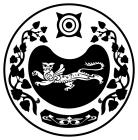 П О С Т А Н О В Л Е Н И Е                              от  28.09.2018г.                          № 171-пс.КалининоОб утверждении Порядка проведения анализа осуществления главными администраторами бюджетных средств внутреннего финансового контроля и внутреннего финансового аудитаВ соответствии с частью 4 статьи 157 Бюджетного кодекса Российской Федерации, Уставом муниципального образования Калининский сельсовет ПОСТАНОВЛЯЕТ:1. Утвердить Порядок проведения анализа осуществления главными администраторами бюджетных средств внутреннего финансового контроля и внутреннего финансового аудита согласно приложения к данному Постановлению.2. Настоящее постановление вступает в силу со дня его подписания. 3. Контроль за выполнением данного постановления оставляю за собой.Глава Калининского сельсовета                                                                И.А.СажинПриложение К постановлению администрации Калининского сельсовета от 28.09.2018 г. № 171-пПорядок проведения анализа осуществления главными администраторами бюджетных средств внутреннего финансового контроля и внутреннего финансового аудита
Общие положения
1.1. Настоящий порядок разработан в целях обеспечения реализации полномочий, определенных положениями пункта 4 статьи 157 Бюджетного кодекса Российской Федерации, и устанавливает правила проведения Администрацией Калининского сельсовета (далее Администрация), анализа осуществления главными распорядителями средств бюджета муниципального образования Калининский сельсовет, главными администраторами источников финансирования дефицита бюджета муниципального образования Калининский сельсовет  внутреннего финансового контроля и внутреннего финансового аудита. 1.2. Анализ осуществления главными администраторами средств бюджета муниципального образования Калининский сельсовет внутреннего финансового контроля и внутреннего финансового аудита (далее - Анализ) организуется и проводится в соответствии с законодательством Российской Федерации, нормативными правовыми и иными актами Администрации Калининского сельсовета, а также настоящим Порядком. 1.3. Целью Анализа является оценка системы внутреннего финансового контроля и внутреннего финансового аудита, осуществляемого главными администраторами средств бюджета муниципального образования Калининский сельсовет, по уровню выявления нарушений бюджетного законодательства и иных нормативных правовых актов, регулирующих бюджетные правоотношения.2. Планирование проведения анализа осуществления главными администраторами средств бюджета муниципального образования Калининский сельсовет внутреннего финансового контроля и внутреннего финансового аудита2.1. Анализ проводится на основании пунктов Плана контрольных мероприятий по направлению внутреннего муниципального финансового контроля на соответствующий год (далее - План), согласовываемого Главой Калининского сельсовета.
3. Проведение анализа осуществления главными администраторами средств бюджета муниципального образования Калининский сельсовет внутреннего финансового контроля и внутреннего финансового аудита
3.1. Анализ проводится должностными лицами администрации.3.2. Анализ, проводимый по результатам контрольных мероприятий внутреннего муниципального финансового контроля, проводится на основании поручения главы Калининского сельсовета о проведении указанных контрольных мероприятий.3.3. При проведении Анализа, проводимого в ходе мероприятий внутреннего муниципального финансового контроля в отношении главного администратора средств бюджета муниципального образования Калининский сельсовет, поручение о проведении такого контрольного мероприятия должно содержать отдельный пункт, в котором указываются:анализируемый период осуществления главным администратором средств бюджета муниципального образования Калининский сельсовет внутреннего финансового контроля и внутреннего финансового аудита;должности, фамилии, имена, отчества должностных лиц, ответственных за проведение Анализа;наименование доходов, расходов, источников финансирования дефицита бюджета муниципального образования Калининский сельсовет, в отношении которых надлежит провести анализ осуществления внутреннего финансового контроля и внутреннего финансового аудита.3.4. Анализ, проводимый вне рамок контрольных мероприятий внутреннего муниципального финансового контроля, проводится на основании поручения главы Калининского сельсовета о проведении анализа осуществления главными администраторами средств бюджета муниципального образования Калининский сельсовет внутреннего финансового контроля и внутреннего финансового аудита (далее - Поручение).В Поручении указываются:наименование главного администратора средств бюджета муниципального образования Калининский сельсовет;дата начала и окончания проведения Анализа;анализируемый период осуществления главным администратором средств бюджета муниципального образования Калининский сельсовет внутреннего финансового контроля и внутреннего финансового аудита;должности, фамилии, имена, отчества должностных лиц, ответственных за проведение Анализа.3.5. Анализ проводится посредством изучения документов, материалов и информации, полученной от главного администратора средств бюджета муниципального образования Калининский сельсовет.
Анализ, проводимый в ходе контрольных мероприятий внутреннего муниципального финансового контроля, проводится, в том числе, посредством изучения документов, материалов и информации, полученной в ходе соответствующих контрольных мероприятий, проведенных администрацией.3.6. При проведении Анализа исследуются:1) осуществление главным распорядителем средств бюджета муниципального образования Калининский сельсовет внутреннего финансового контроля, направленного на:соблюдение внутренних стандартов и процедур составления и исполнения бюджета по расходам, включая расходы на закупку товаров, работ, услуг для обеспечения муниципальных нужд;подготовку и организацию мер по повышению экономности и результативности использования бюджетных средств;2) осуществление главным администратором средств бюджета муниципального образования Калининский сельсовет внутреннего финансового контроля, направленного на соблюдение внутренних стандартов и процедур составления и исполнения бюджета по доходам;3) осуществление главным администратором средств бюджета муниципального образования Калининский сельсовет внутреннего финансового контроля, направленного на соблюдение внутренних стандартов и процедур составления и исполнения бюджета по источникам финансирования дефицита бюджета;4) осуществление главным администратором средств бюджета муниципального образования Калининский сельсовет внутреннего финансового контроля, направленного на соблюдение внутренних стандартов и процедур составления бюджетной отчетности и ведению бюджетного учета этим главным администратором средств муниципального образования Калининский сельсовет и подведомственными ему администраторами средств бюджета муниципального образования Калининский сельсовет;5) осуществление главным администратором средств бюджета муниципального образования Калининский сельсовет (их уполномоченными должностными лицами) на основе функциональной независимости внутреннего финансового аудита в целях:оценки надежности внутреннего финансового контроля и подготовки рекомендации по повышению его эффективности;подготовки предложений по повышению экономности и результативности использования бюджетных средств.4. Оформление результатов осуществления анализа главными администраторами средств бюджета муниципального образования Калининский сельсовет внутреннего финансового контроля и внутреннего финансового аудита за соответствующий год4.1. По результатам Анализа готовятся и направляются в адрес главных администраторов средств бюджета муниципального образования Калининский сельсовет рекомендации по организации внутреннего финансового контроля и внутреннего финансового аудита (далее - Рекомендации).4.2. Рекомендации должны содержать следующие сведения:наименование главного администратора средств бюджета муниципального образования Калининский сельсовет;номер и дату поручения главы Калининский сельсовета о проведении Анализа;дату начала и окончания проведения Анализа;анализируемый период осуществления главным администратором средств бюджета муниципального образования Калининский сельсовет  внутреннего финансового контроля и внутреннего финансового аудита;описание проведенного Анализа;сведения о текущем состоянии осуществления главным администратором средств бюджета муниципального образования Калининский сельсовет внутреннего финансового контроля и внутреннего финансового аудита;выявленные недостатки в осуществлении главным администратором средств бюджета муниципального образования Калининский сельсовет внутреннего финансового контроля и внутреннего финансового аудита;оценку осуществления главным администратором средств бюджета муниципального образования Калининский сельсовет внутреннего финансового контроля и внутреннего финансового аудита, а также рекомендации по улучшению осуществления внутреннего финансового контроля и внутреннего финансового аудита.4.3. Рекомендации готовятся должностными лицами администрации, ответственными за проведение Анализа и подписываются не позднее даты окончания проведения Анализа, указанной в Поручении.
Рекомендации утверждаются главой Калининский сельсовета.4.4. Рекомендации направляются главному администратору средств бюджета муниципального образования Калининский сельсовет не позднее 5 рабочих дней с момента их утверждения.5. Реализация результатов анализа осуществления главными администраторами средств бюджета муниципального образования Калининский сельсовет внутреннего финансового контроля и внутреннего финансового аудита за соответствующий год
5.1. Результаты проведения анализа осуществления главными администраторами средств бюджета муниципального образования Калининский сельсовет внутреннего финансового контроля и внутреннего финансового аудита за соответствующий год включаются в состав отчетности о результатах проведения контрольных мероприятий по направлению внутреннего муниципального финансового контроля.	РОССИЯ ФЕДЕРАЦИЯЗЫХАКАС РЕСПУБЛИКААFБАН ПИЛТIРI  АЙMAATAЗOБА ПИЛТIРI ААЛ  ЧÖБIHIҢYCTAF ПACTAAРОССИЙСКАЯ ФЕДЕРАЦИЯРЕСПУБЛИКА ХАКАСИЯУСТЬ-АБАКАНСКИЙ РАЙОН	       АДМИНИСТРАЦИЯКАЛИНИНСКОГО СЕЛЬСОВЕТА